....................................................................  Peter Faltin, starosta obce Obecné zastupiteľstvo Obce Dravce, v súlade s § 6 a § 11 ods. 4 písm. g) zákona č. 369/1990 Zb. o obecnom zriadení v znení neskorších právnych predpisov, zákona č. 305/2013 Z.z. o elektronickej podobe výkonu pôsobnosti orgánov verejnej moci a o zmene a doplnení niektorých zákonov (zákon o eGovernmente) v znení neskorších právnych predpisov, a ustanovenia § 98b ods. 5 zákona č. 582/2004 Z. z. o miestnych daniach a miestnom poplatku za komunálne odpady a drobné stavebné odpady v znení neskorších právnych predpisov, vydáva totoVŠEOBECNE ZÁVÄZNÉ NARIADENIE OBCE DRAVCE č. 4/2017o zavedení a poskytovaní elektronických služieb.  (ďalej len „nariadenie“)§ 1Predmet úpravyÚčelom tohto nariadenia je umožniť: právnickým osobám, fyzickým osobám a fyzickým osobám - podnikateľom (ďalej v texte len „právnickým a fyzickým osobám") uplatňovať výkon svojich práv a plnenie svojich povinností, vo vzťahu k Obci Dravce elektronicky, výkon vybraných náležitosti uplatňovania verejnej moci elektronicky a elektronickej komunikácie Obce Dravce voči právnickým a fyzickým osobám v rozsahu právomoci Obce Dravce podľa osobitných predpisov.Elektronické služby zabezpečuje Obec Dravce prostredníctvom špecializovaného portálu na webovom sídle https://www.dcom.sk, ako aj ústredného portálu verejnej správy, prístupného na webovom sídle https://www.slovensko.sk.Aktualizovaný zoznam elektronických služieb, ktoré obec Dravce poskytuje, ako aj ich popis a návod na ich používanie sú uvedené na portáloch uvedených v bode 2.§ 2Osobitné ustanoveniaPre využívanie elektronických služieb je nevyhnutná príslušná  miera autorizácie a autentifikácie podľa zákona o eGovernmente, pokiaľ pri jednotlivých elektronických službách nie je uvedené inak.Ak sa vo všeobecne záväzných nariadeniach alebo iných predpisoch Obce Dravce vyžaduje písomná forma komunikácie, považuje sa za ňu listinná aj elektronická komunikácia podľa osobitného predpisu (napríklad § 17 a nasl. zákona o eGovernmente).§ 3Záverečné ustanoveniaZmeny a doplnky tohto všeobecne záväzného nariadenia schvaľuje Obecné zastupiteľstvo obce Dravce.Toto nariadenie bolo schválené Obecným zastupiteľstvom obce Dravce dňa 14.12.2017uznesením číslo 33/2017.Toto nariadenie nadobúda účinnosť pätnástym dňom od jeho vyvesenia na úradnej tabuli.V Dravciach, dňa 14.12.2017							...................................................................								Peter Faltin, starosta obceOBEC DRAVCE OBEC DRAVCE OBEC DRAVCE Výtlačok číslo: 1/1Všeobecne záväzné nariadenie(VZN)Všeobecne záväzné nariadenie(VZN)Všeobecne záväzné nariadenie(VZN)Číslo nariadenia:4/2017o  zavedení a poskytovaní elektronických služieb.o  zavedení a poskytovaní elektronických služieb.o  zavedení a poskytovaní elektronických služieb.o  zavedení a poskytovaní elektronických služieb.o  zavedení a poskytovaní elektronických služieb.Návrh VZN vyvesený / zvesený na úradnej tabuli a webe obce dňa:Návrh VZN vyvesený / zvesený na úradnej tabuli a webe obce dňa:Návrh VZN vyvesený / zvesený na úradnej tabuli a webe obce dňa:Návrh VZN vyvesený / zvesený na úradnej tabuli a webe obce dňa:28.11.2017 / 14.12.2017Lehota na predloženie pripomienok k návrhu VZN do (včítane):Lehota na predloženie pripomienok k návrhu VZN do (včítane):Lehota na predloženie pripomienok k návrhu VZN do (včítane):Lehota na predloženie pripomienok k návrhu VZN do (včítane):08.12.2017Doručené pripomienky (počet) :Doručené pripomienky (počet) :Doručené pripomienky (počet) :Doručené pripomienky (počet) :-Vyhodnotenie pripomienok k návrhu VZN uskutočnené dňa:Vyhodnotenie pripomienok k návrhu VZN uskutočnené dňa:Vyhodnotenie pripomienok k návrhu VZN uskutočnené dňa:Vyhodnotenie pripomienok k návrhu VZN uskutočnené dňa:-Vyhodnotenie pripomienok k návrhu VZN doručené poslancom dňa:Vyhodnotenie pripomienok k návrhu VZN doručené poslancom dňa:Vyhodnotenie pripomienok k návrhu VZN doručené poslancom dňa:Vyhodnotenie pripomienok k návrhu VZN doručené poslancom dňa:-Dátum schválenia VZNDátum schválenia VZNČíslo uzneseniaDátum vyvesenia / zvesenia na úradnej tabuliDátum účinnosti14.12.201714.12.201733/201715.12.2018/31.12.201701.01.2018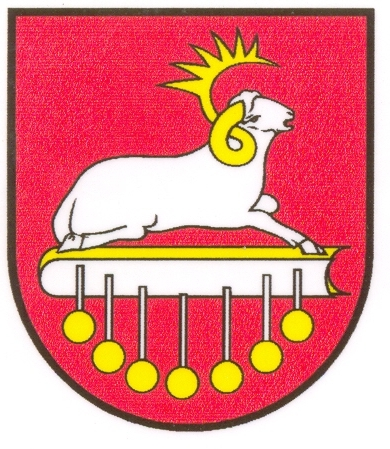 